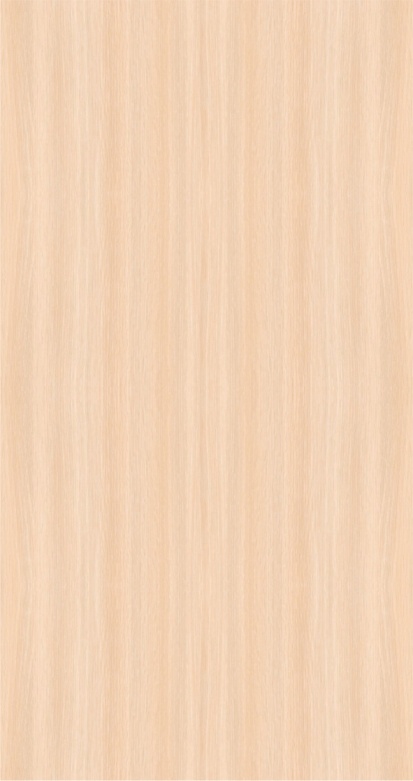 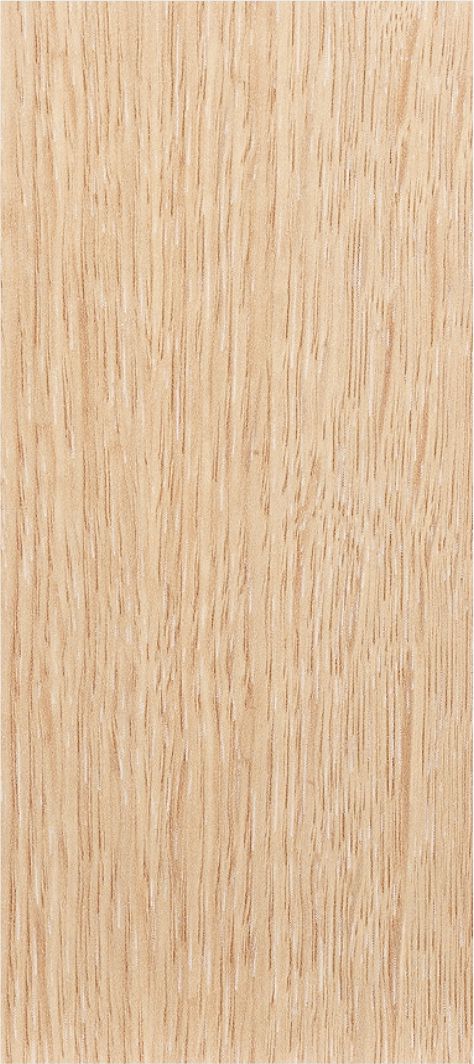 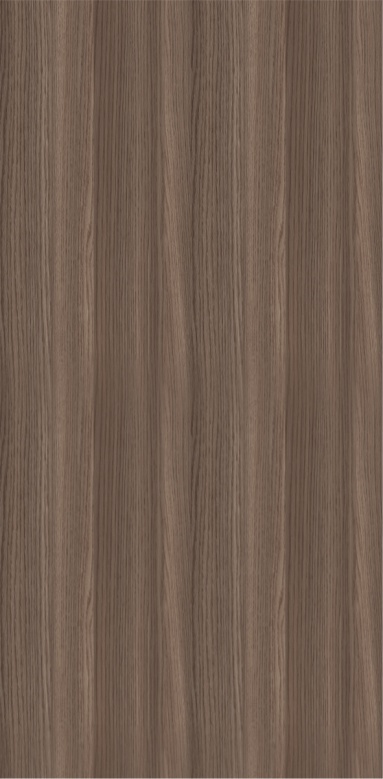             Дуб молочный                                 Дуб поненте                                    Дуб солсбери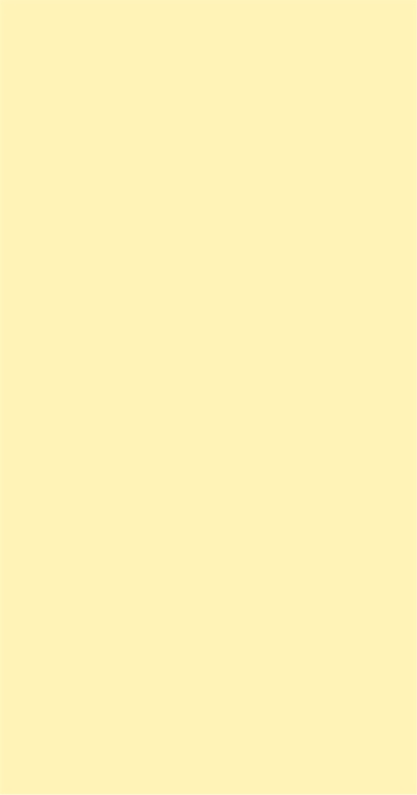 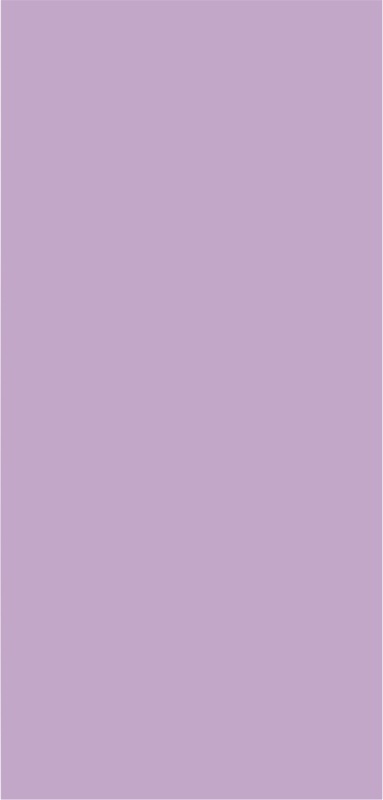 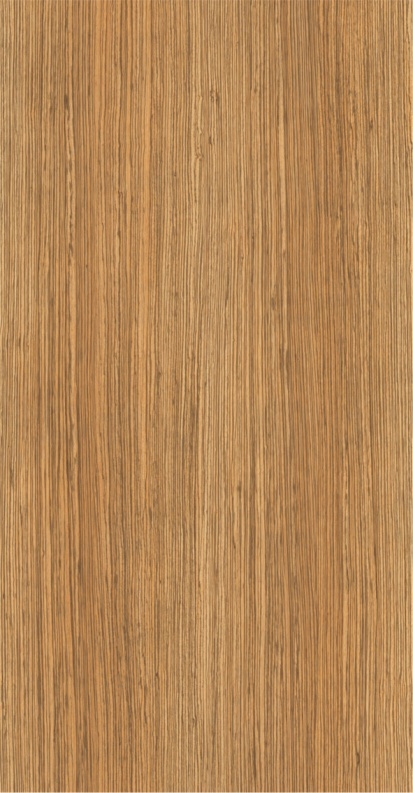                Желтый                                                   Ирис                                      Зебрано темный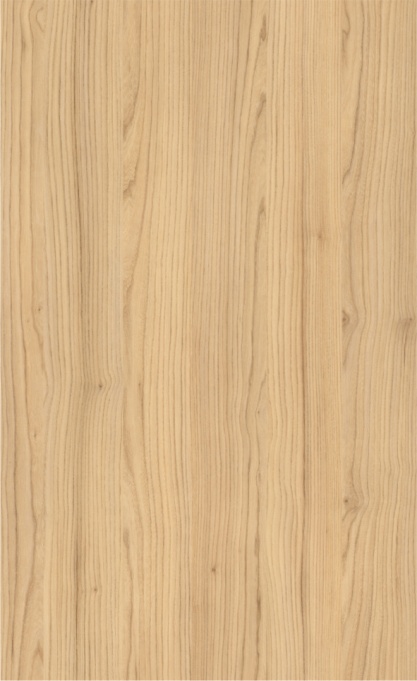 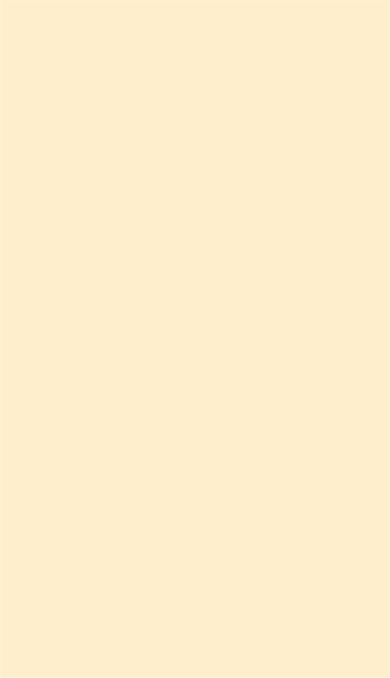 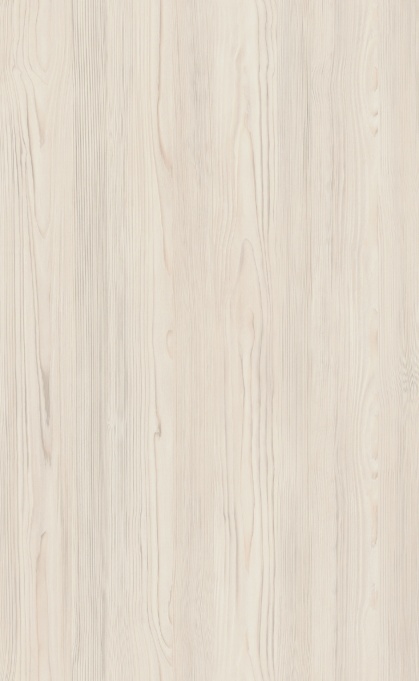                  Калипсо                                        Кремовый                                          Каньон ледяной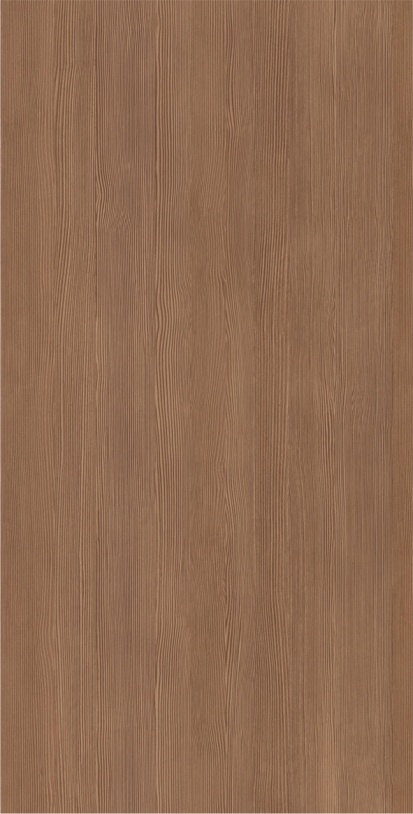 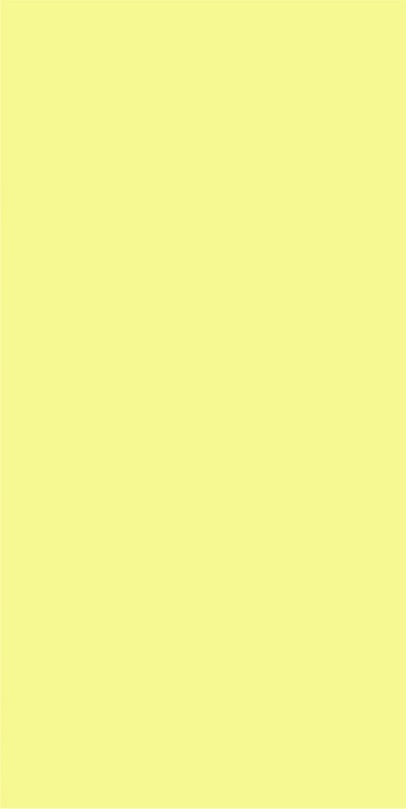 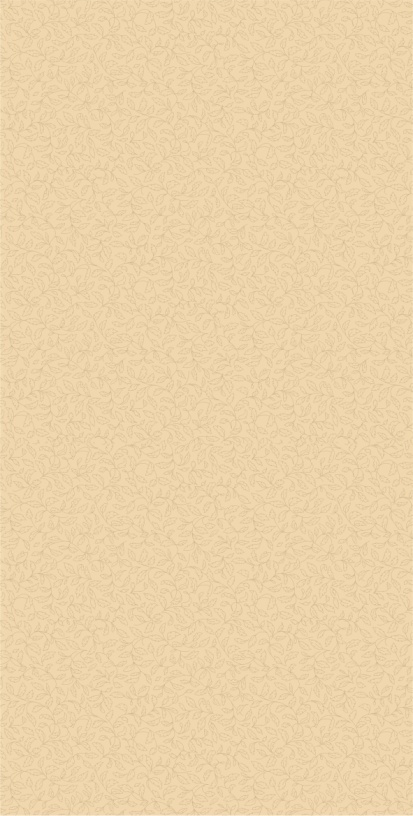                     Латте                                             Лимонный                                           Луино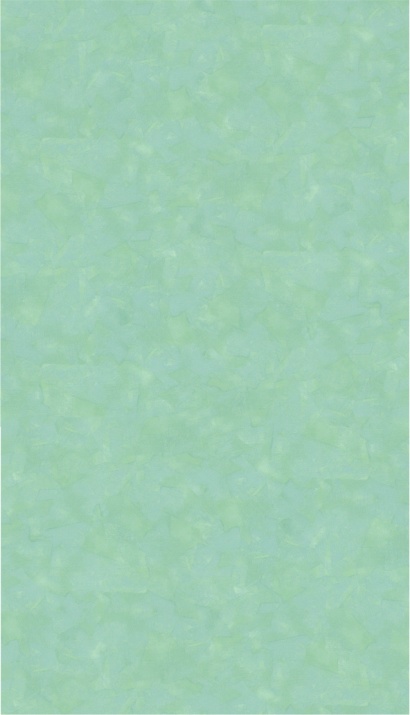 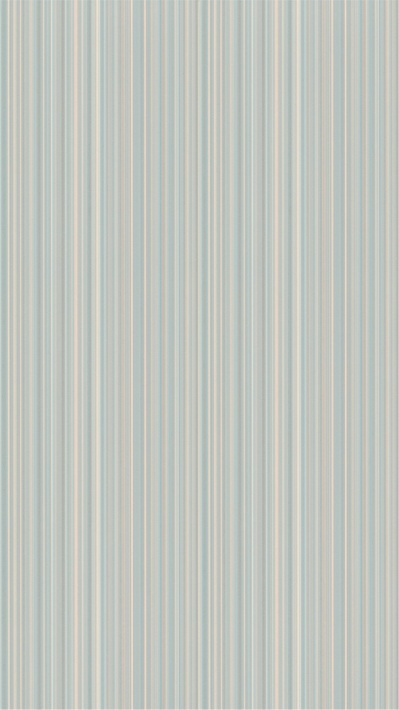 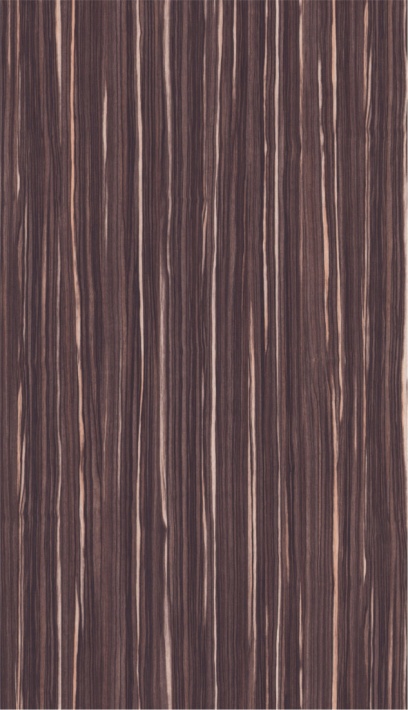               Океания                                              Модерн                                               Макассар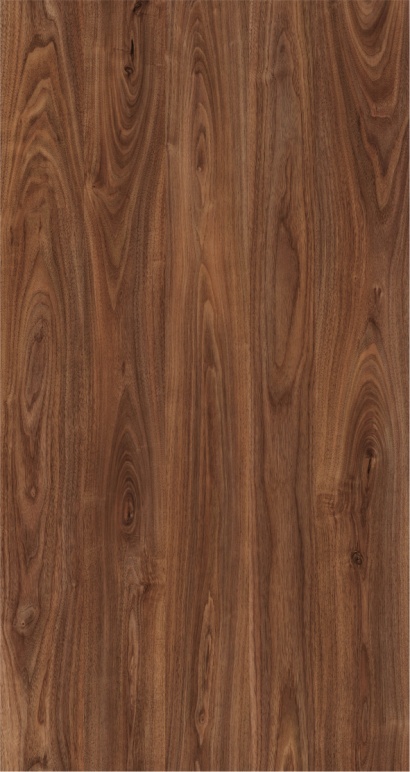 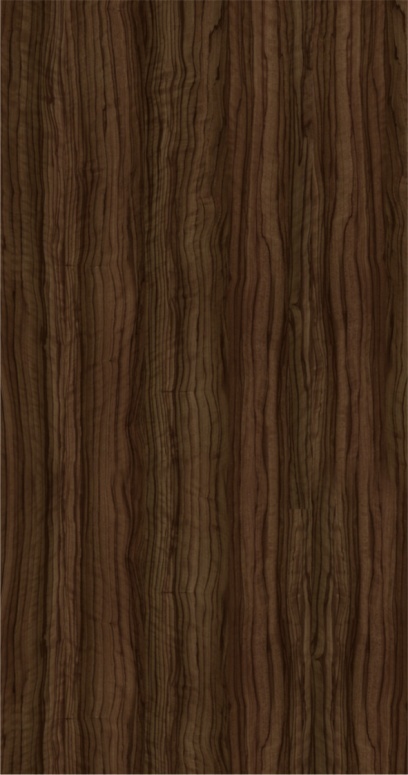 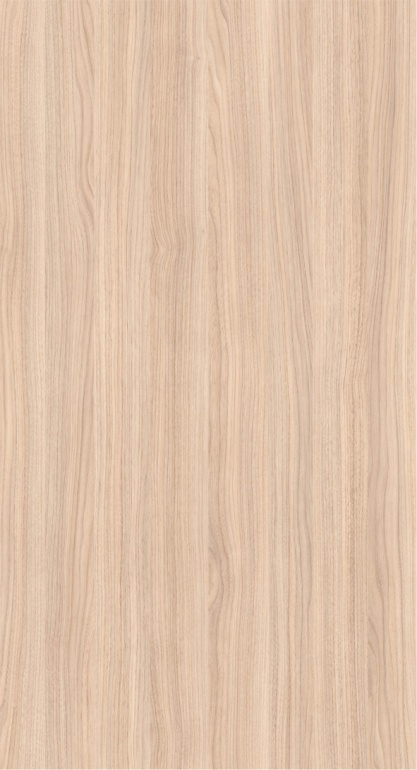            Орех лугано                                      Олива шоколад                                     Орех неаполь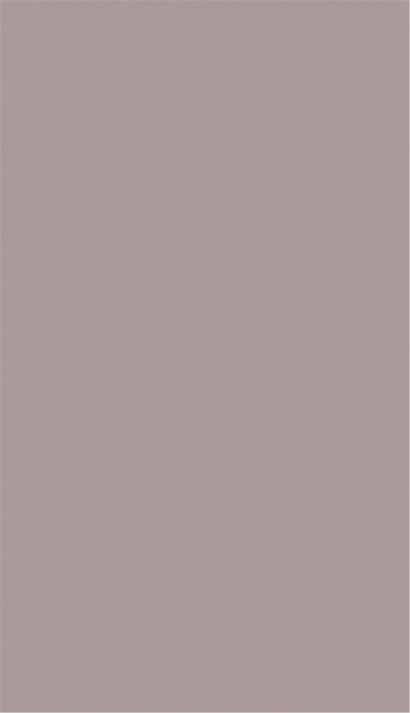 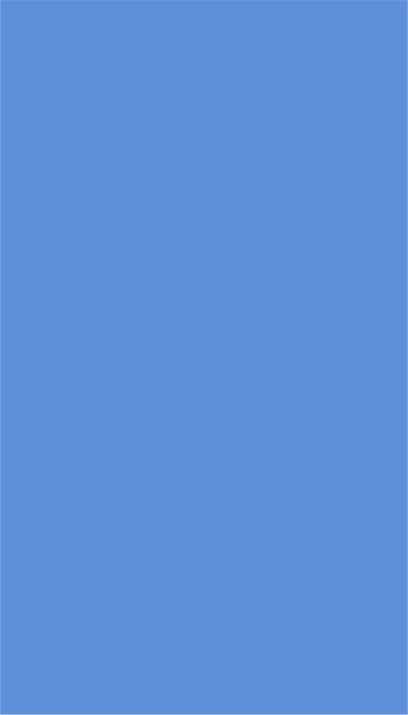 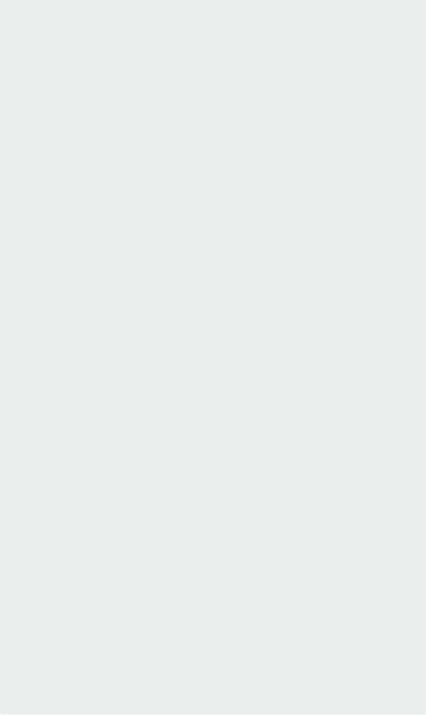           Розовый жемчуг                                       Синий                                              Серый 7810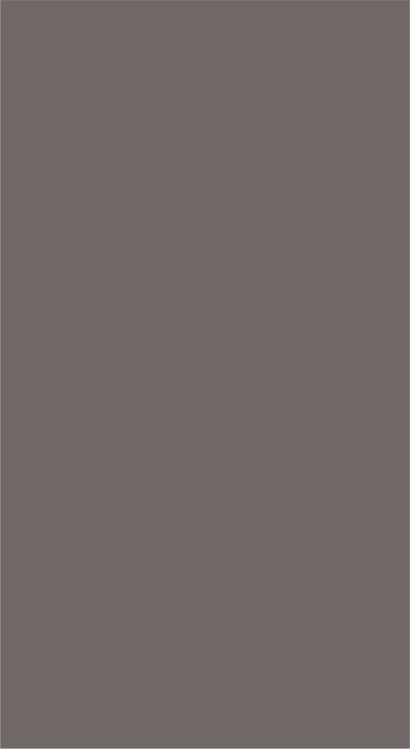 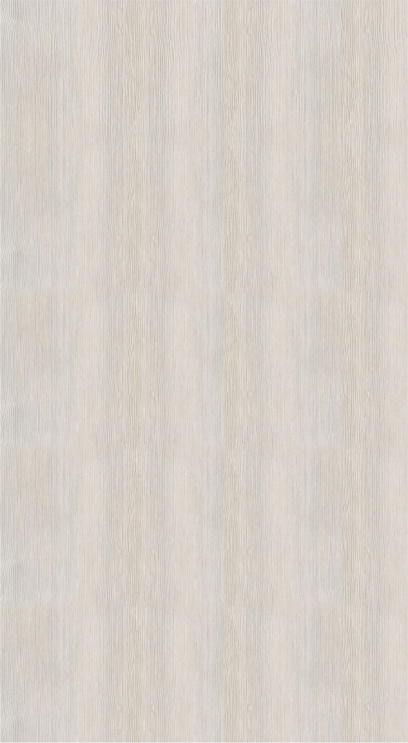 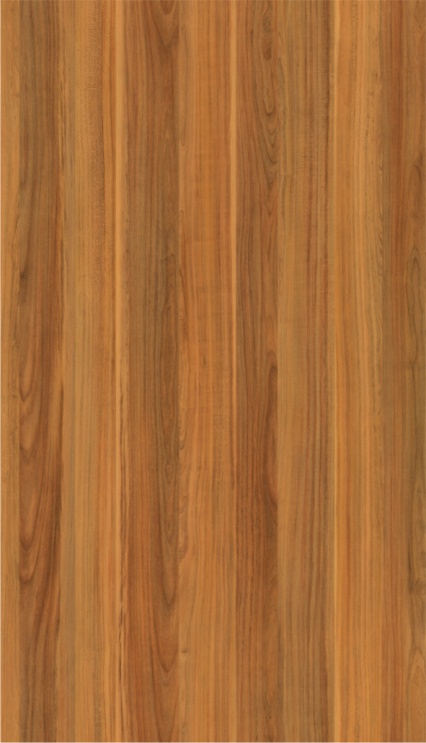                Скала                                             Сосна Лоредо                                           Слива 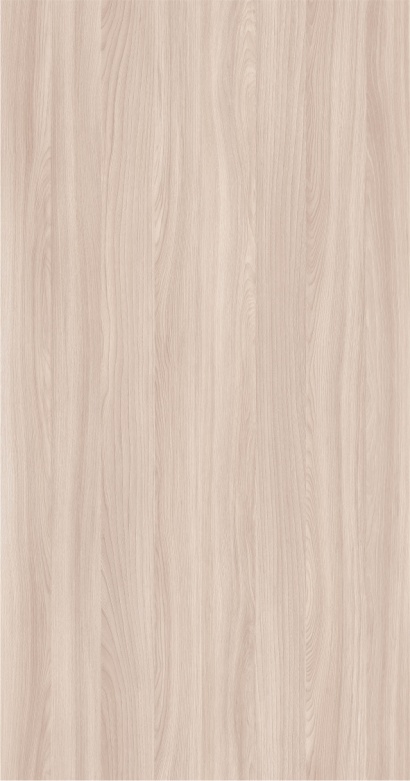 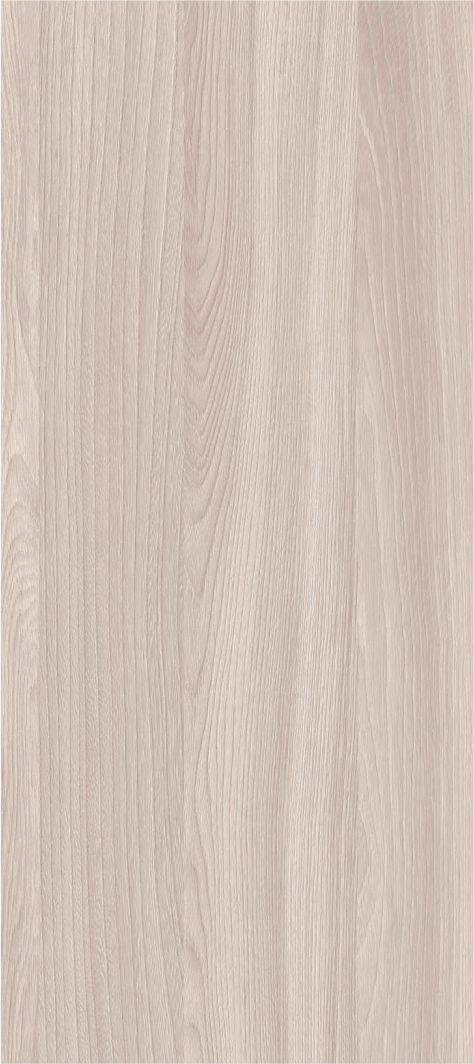 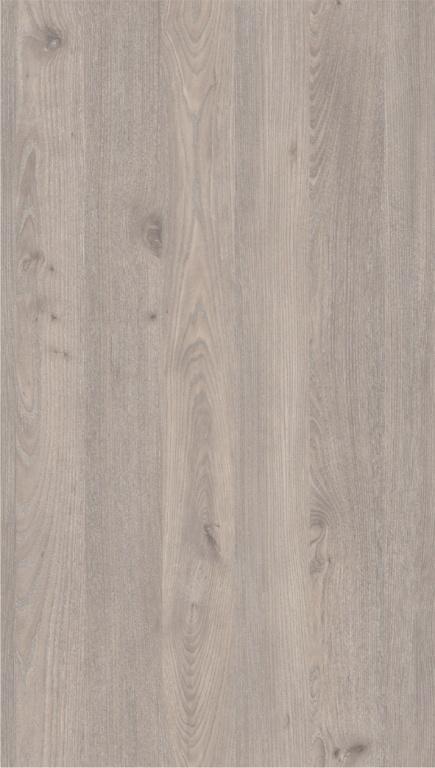         Ясень светлый                                                 Ясень                                              Эльбрус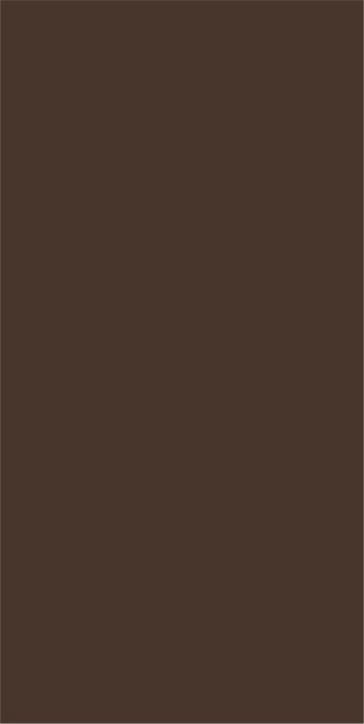 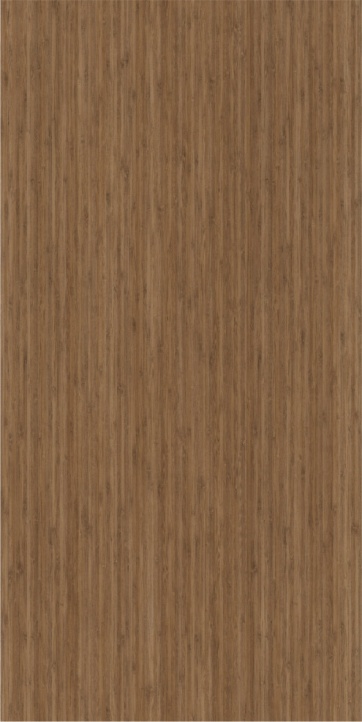 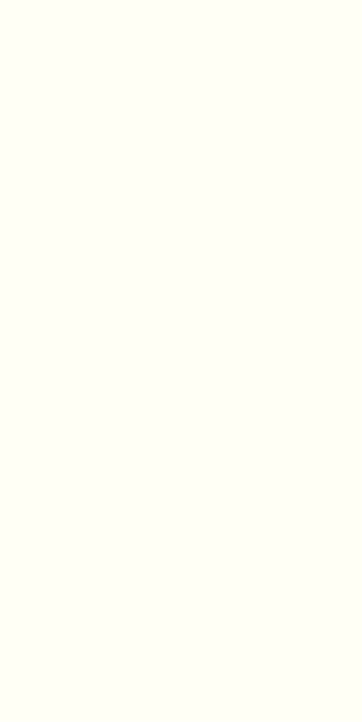 	 Арабика                                          Бамбук                                               Белый      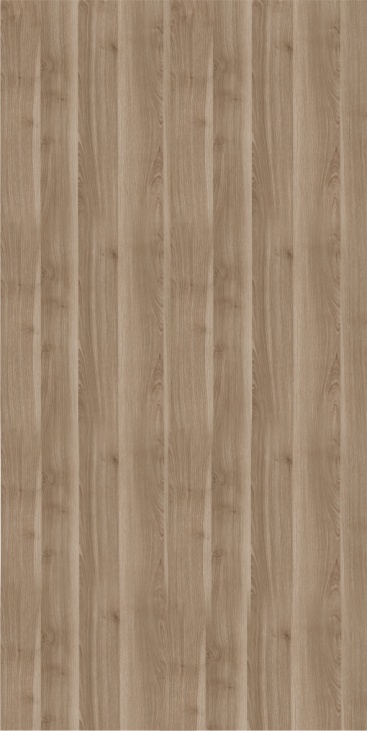 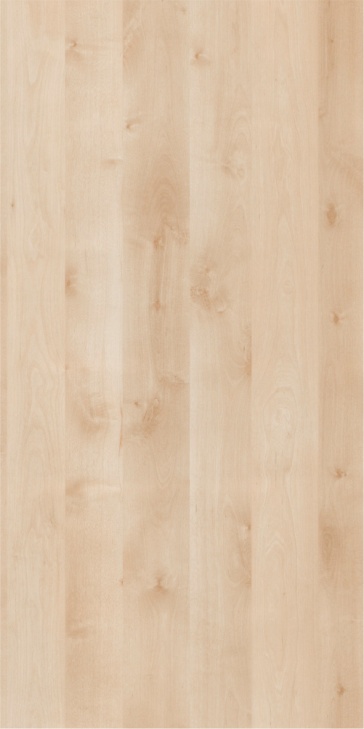 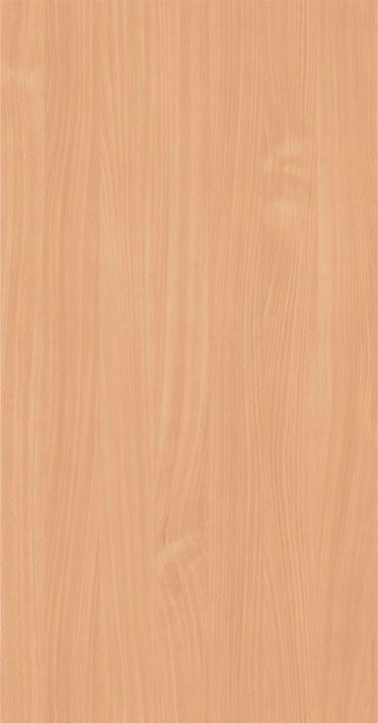          Береза мраморная                          Береза нордик                             Бук бавария светлый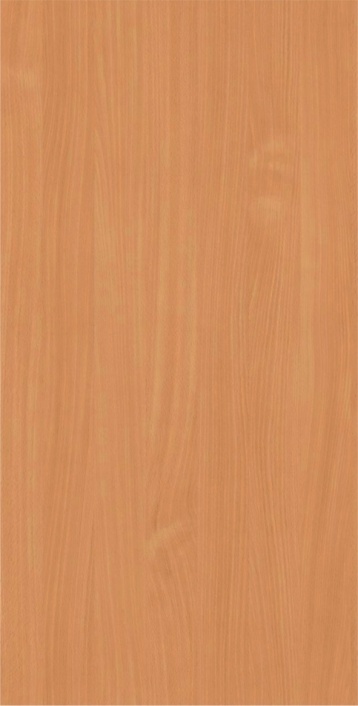 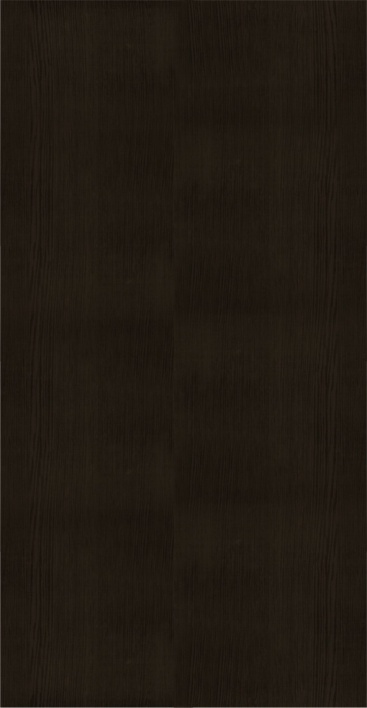 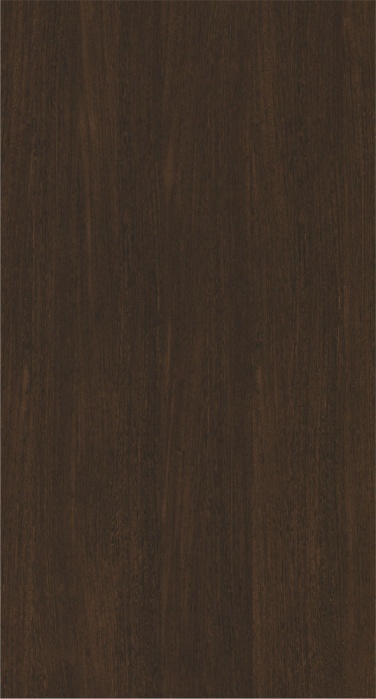         Бук бавария темный                          Венге соренто                              Венге темный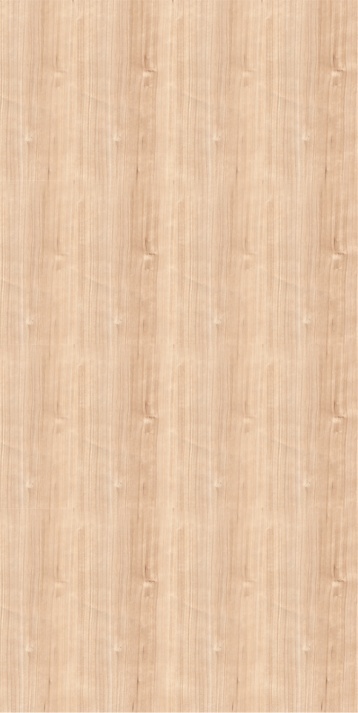 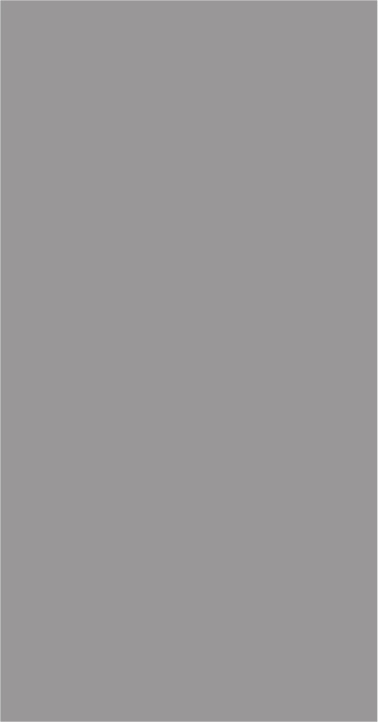 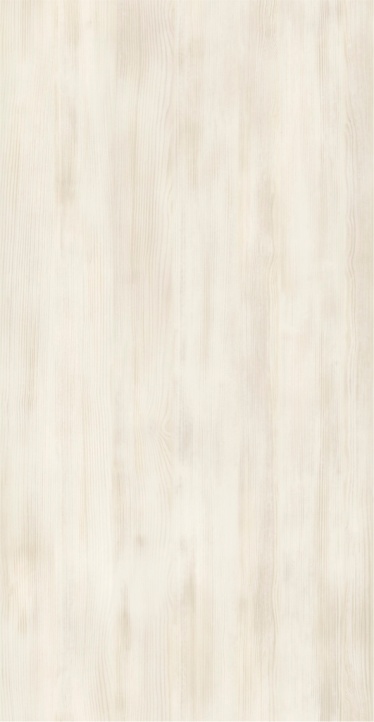         Вишня гамильтон                       Вулканический серый                    Выбеленное дерево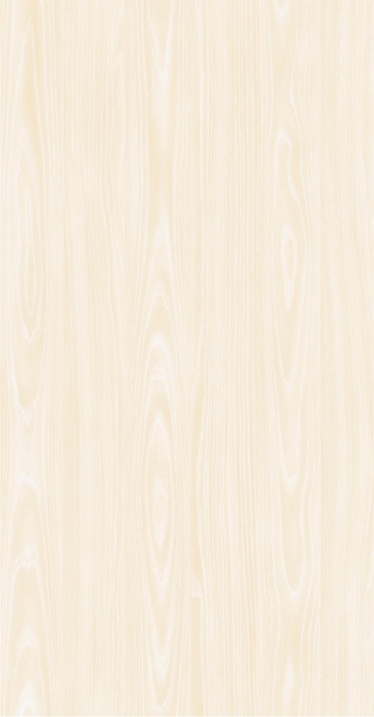 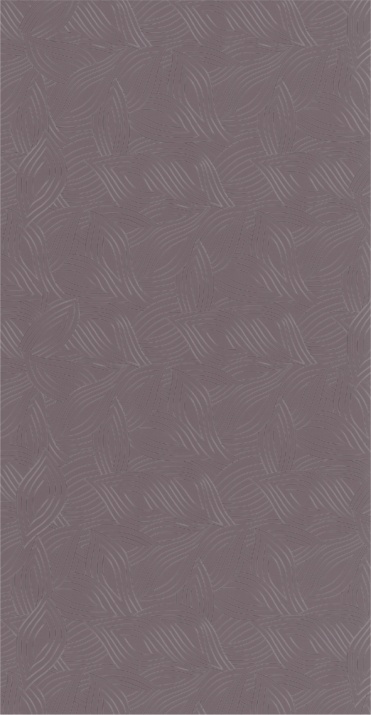 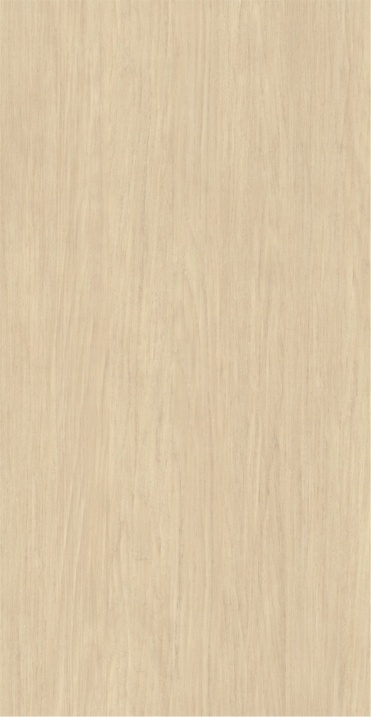                     Вяз                                               Граффити                                   Дуб дымчатый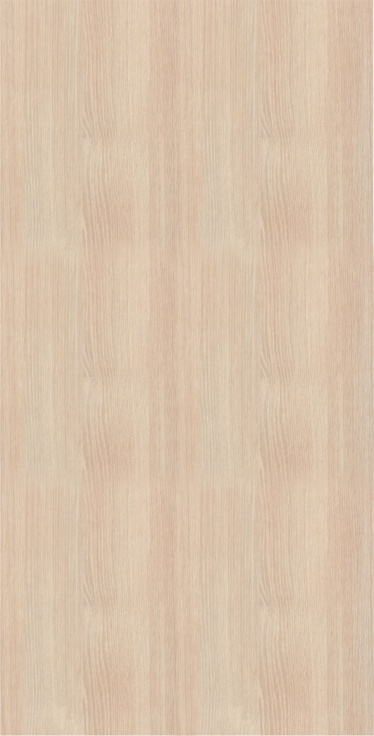 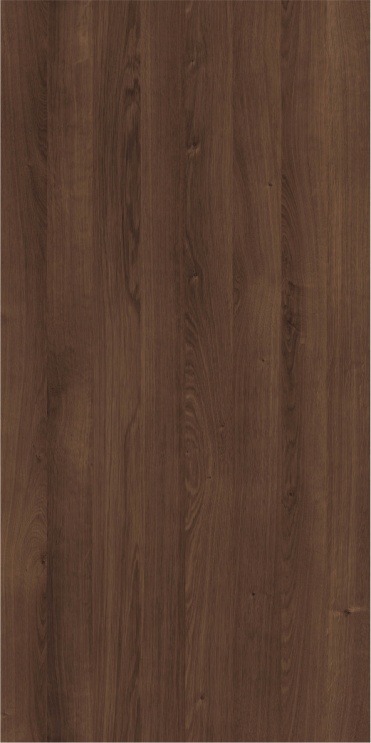 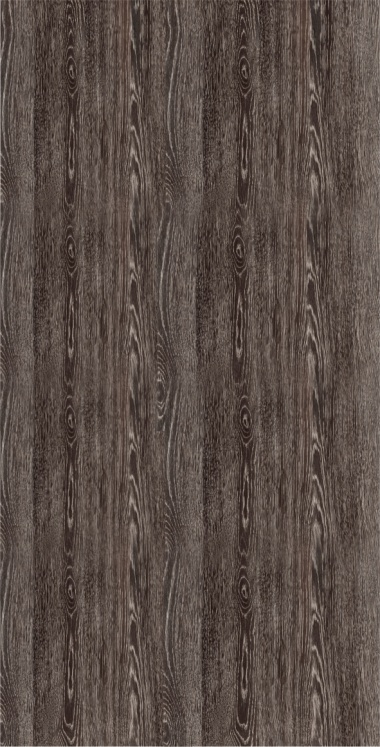       Дуб кремона шампань                        Дуб кальяри                                     Дуб марсала